С 01.07.2021 мамы или папы, в одиночку воспитывающие детей от 8 до 16 лет включительно, могут подать заявление на ежемесячное пособие. Подать заявление на Госуслугах: posobie2021.gosuslugi.ru/10625/1/form Подробнее: pfr.gov.ru/grazhdanam/singles_family_with_children/ #ПФР #Пенсионныйфонд #важнознать #дети #семья #ПФРвыплаты2021 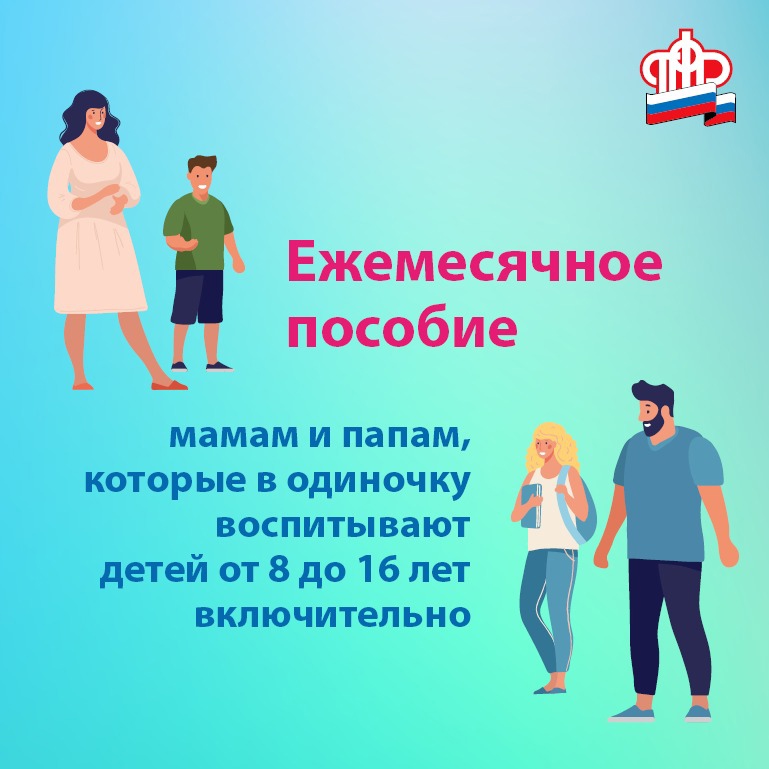 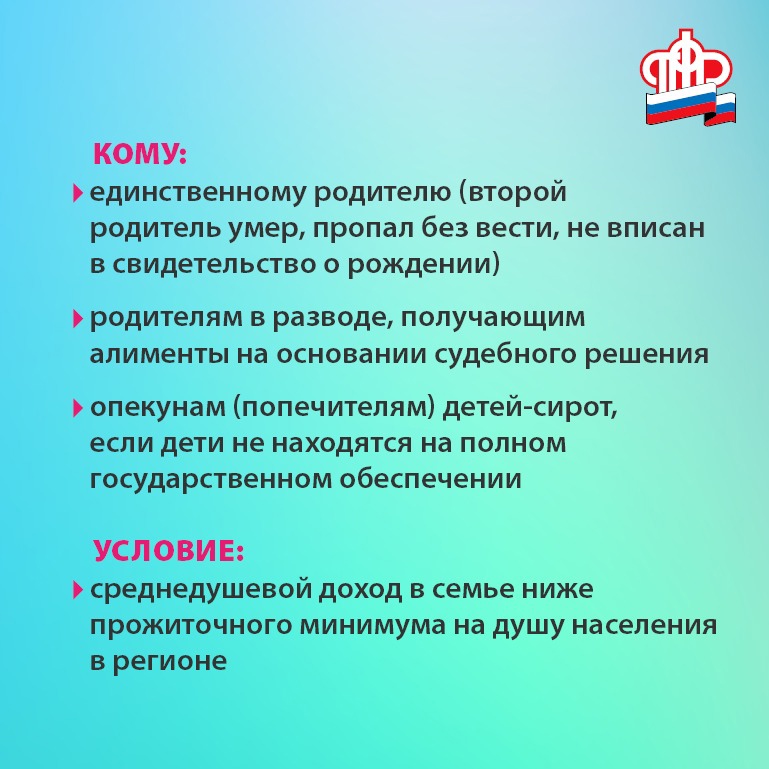 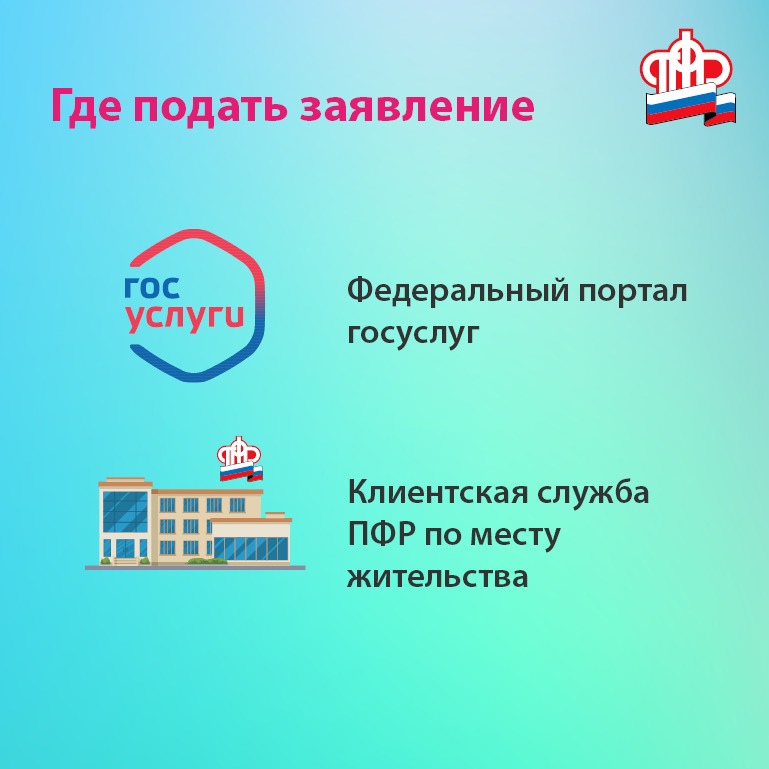 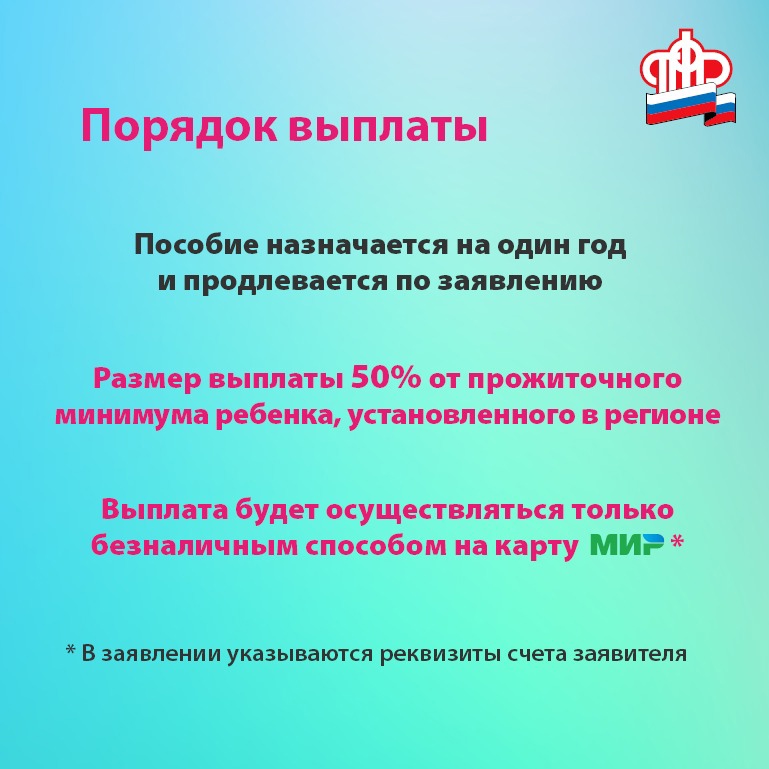 